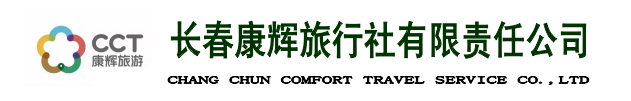 TTY戴你趣海边准四住宿去卧回高4日游行程单行程安排费用说明其他说明产品编号HC1712992226Y4出发地长春市目的地行程天数4去程交通火车返程交通高铁参考航班无无无无无产品亮点海边度假三零产品，0自费，0购物，0压缩，无压力旅行！海边度假三零产品，0自费，0购物，0压缩，无压力旅行！海边度假三零产品，0自费，0购物，0压缩，无压力旅行！海边度假三零产品，0自费，0购物，0压缩，无压力旅行！海边度假三零产品，0自费，0购物，0压缩，无压力旅行！行程详情【行程详情】费用包含酒店：临海宾馆住宿、连住不挪窝（单男单女出现三人间调配或补房差）酒店：临海宾馆住宿、连住不挪窝（单男单女出现三人间调配或补房差）酒店：临海宾馆住宿、连住不挪窝（单男单女出现三人间调配或补房差）费用不包含此价格不含汉服旅拍，升级汉服旅拍+398/人此价格不含汉服旅拍，升级汉服旅拍+398/人此价格不含汉服旅拍，升级汉服旅拍+398/人报名材料游客姓名，身份证，联系方式。